Membership Services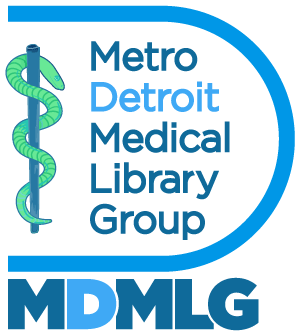 Goals & Objectives2022-2023ChargeProduce the MDMLG DirectoryMaintain membership records, including updating recordsCoordinate the annual membership renewal processGoals & ObjectivesCreate the MDMLG directory, and send it to the Webmaster in time to have it published to the MDMLG website before the first general business meeting of the fiscal yearMaintain MDMLG membership records throughout the year, updating it to include any new members joining throughout the year; send the Webmaster the updates as necessaryWork with the Outreach Chair to coordinate welcoming new members to the organizationCoordinate with the Treasurer to ensure that checks for membership dues have been receiveRespectfully submitted,Stephanie StebensMembership Services